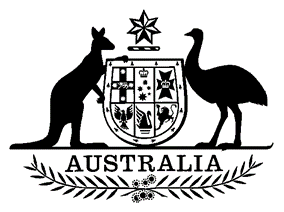 Woomera Prohibited Area Rule 2014 Determination of Exclusion Periods for the Green Zone for 06 May 2024 to 09 June 2024I, Tracee Martin, Director Woomera Prohibited Area Coordination Office, as a delegate of the Minister for Defence, make the following determination under subsections 8(1) and 8(4) of the Woomera Prohibited Area Rule 2014. Dated 08 April 2024Tracee Martin,Director Woomera Prohibited Area Coordination OfficeDepartment of Defence1        Name This is the Woomera Prohibited Area Rule 2014 Determination of Exclusion Periods for the Green Zone for 06 May 2024 to 09 June 20242        CommencementThis instrument commences on the day after it is registered on the Federal Register of Legislation.Note:    The register may be accessed at www.legislation.gov.au.3        RepealThis instrument is repealed on 10 June 2024.4        AuthorityThis instrument is made under subsections 8(1) and 8(4) of the Woomera Prohibited Area Rule 2014 (Cth). 5        Exclusion PeriodsFor subsection 8(1) of the Woomera Prohibited Area Rule 2014, the periods specified in column 1 of Schedule 1 are the exclusion periods.6        Zones and Part of a ZoneThe area described as the Green Zone within the Woomera Prohibited Area is prescribed in section 6 of the Woomera Prohibited Area Rule 2014. In accordance with subsection 8(4) of the Woomera Prohibited Area Rule 2014, the exclusion periods apply to the part of the Green Zone described in column 2 of Schedule 1, as illustrated on the map at Schedule 2.Schedule 1 – Exclusion PeriodsSchedule 2 – Map illustrating the bounded area of that part of the Green Zone to which the exclusion period applies: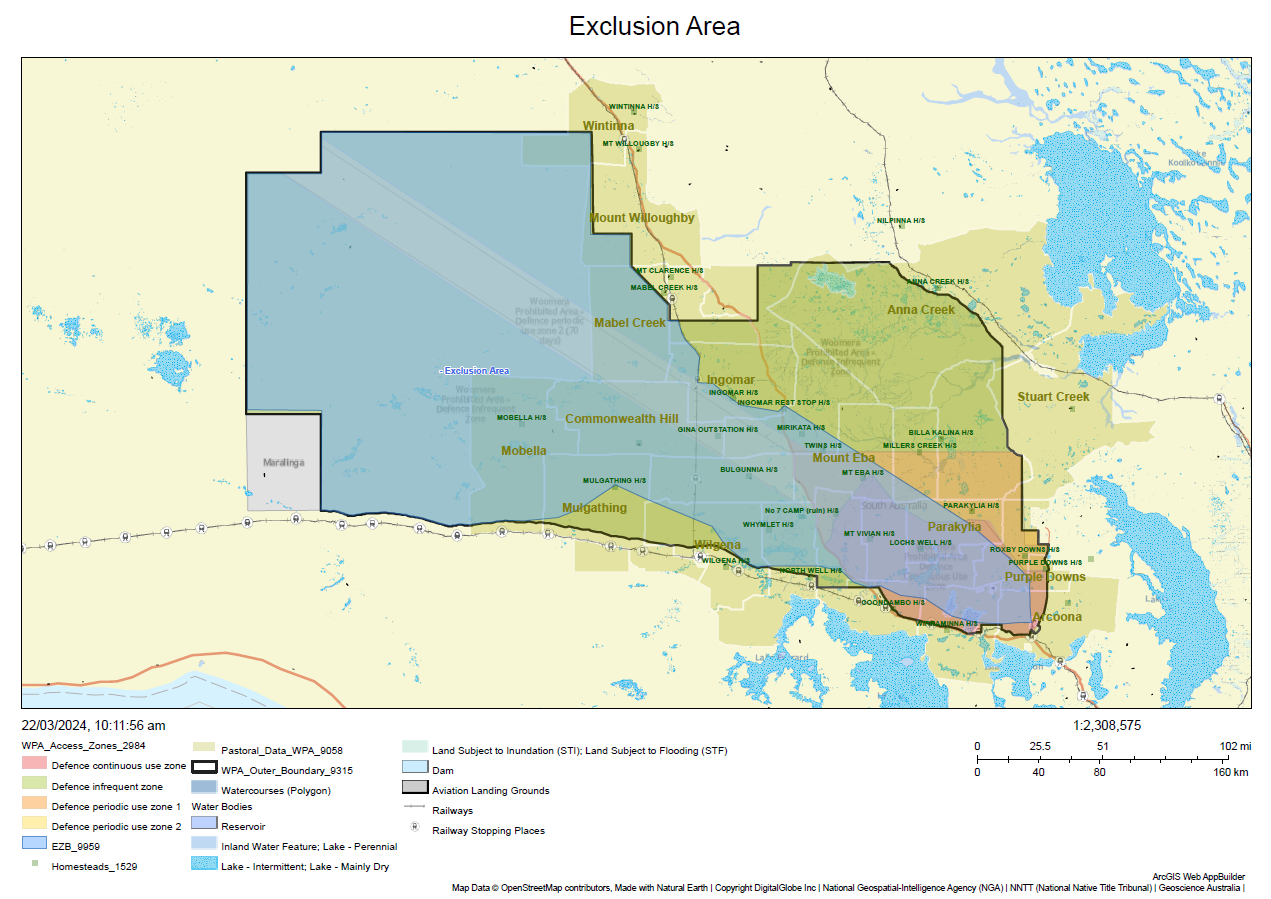 Exclusion PeriodPart of the Green Zone to which the Exclusion Period applies06 May 2024 to 12 May 2024 inclusive;13 May 2024 to 19 May 2024 inclusive;20 May 2024 to 26 May 2024 inclusive;27 May 2024 to 02 June 2024 inclusive;03 June 2024 to 09 June 2024 inclusive.That part of the Green Zone within the Woomera Prohibited Area contained within and bounded by a line commencing at S 31.1094˚, E 136.26056˚ (Point 4), and then to a point S 30.99046˚, E 136.07855˚ (Point 5), and then to a point S 30.97097˚, E 135.91604˚ (Point 6), and then to a point S 30.90411˚, E 135.77344˚ (Point 7), and then to a point S 30.91596˚, E 135.69974˚ (Point 8), and then to a point S 30.88111˚, E 135.5955˚ (Point 9), and then to a point S 30.80656˚, E 135.51782˚ (Point 10), and then to a point S 30.77322˚, E 135.36049˚ (Point 11), and then to a point S 30.7721˚, E 135.0127˚ (Point 12), and then to a point S 30.78178˚, E 134.94876˚ (Point 13), and then to a point S 30.75472˚, E 134.88756˚ (Point 14), and then to a point S 30.63411˚, E 134.73401˚ (Point 15), and then to a point S 30.50641˚, E 134.64549˚ (Point 16), and then to a point S 30.31488˚, E 134.18873˚ (Point 17), and then to a point S 30.22304˚, E 133.99235˚ (Point 18), and then to a point S 30.39007˚, E 133.74584˚ (Point 19), and then to a point S 30.44501˚, E 133.60302˚ (Point 20), and then to a point S 30.45393˚, E 133.5038˚ (Point 21), and then to a point S 30.46766˚, E 133.38055˚ (Point 22), and then to a point S 30.46457˚, E 133.23979˚ (Point 23), and then to a point S 30.47659˚, E 133.16529˚ (Point 24), and then to a point S 30.48037˚, E 133.12066˚ (Point 25), and then to a point S 30.48242˚, E 133.087˚ (Point 26), and then to a point S 30.49324˚, E 133.01285˚ (Point 27), and then to a point S 30.48929˚, E 132.94727˚ (Point 28), and then to a point S 30.50011˚, E 132.87414˚ (Point 29), and then to a point S 30.48758˚, E 132.80755˚ (Point 30), and then to a point S 30.46869˚, E 132.75123˚ (Point 31), and then to a point S 30.45187˚, E 132.69321˚ (Point 32), and then to a point S 30.43556˚, E 132.61322˚ (Point 33), and then to a point S 30.42045˚, E 132.52808˚ (Point 34), and then to a point S 30.41582˚, E 132.49993˚ (Point 35), and then to a point S 30.40895˚, E 132.43778˚ (Point 36), and then to a point S 30.41084˚, E 132.37838˚ (Point 37), and then to a point S 30.41633˚, E 132.29187˚ (Point 38), and then to a point S 30.4287˚, E 132.22733˚ (Point 39), and then to a point S 30.42732˚, E 132.19437˚ (Point 40), and then to a point S 30.42063˚, E 132.15386˚ (Point 41), and then to a point S 30.40483˚, E 132.10922˚ (Point 42), and then to a point S 30.399˚, E 132.08999˚ (Point 43), and then to a point S 30.40209˚, E 132.06665˚ (Point 44), and then to a point S 30.399˚, E 132.04571˚ (Point 45), and then to a point S 30.39453˚, E 132.03129˚ (Point 46), and then to a point S 30.39557˚, E 132.00588˚ (Point 47), and then to a point S 29.72316˚, E 132.00898˚ (Point 48), and then to a point S 29.71767˚, E 131.50841˚ (Point 49), and then to a point S 28.12534˚, E 131.51046˚ (Point 50), and then to a point S 28.12603˚, E 132.00966˚ (Point 51), and then to a point S 27.84656˚, E 132.01034˚ (Point 52), and then to a point S 27.85068˚, E 133.82103˚ (Point 53), and then to a point S 28.5363˚, E 133.82446˚ (Point 54), and then to a point S 28.53768˚, E 134.08814˚ (Point 55), and then to a point S 28.75053˚, E 134.08676˚ (Point 56), and then to a point S 29.00871˚, E 134.34219˚ (Point 57), and then to a point S 29.11583˚, E 134.34082˚ (Point 58), and then to a point S 29.1172˚, E 134.41361˚ (Point 59), and then to a point S 29.20277˚, E 134.44021˚ (Point 60), and then to a point S 29.24281˚, E 134.4597˚ (Point 61), and then to a point S 29.27187˚, E 134.48605˚ (Point 62), and then to a point S 29.3159˚, E 134.52982˚ (Point 63), and then to a point S 29.36474˚, E 134.55986˚ (Point 64), and then to a point S 29.53537˚, E 134.54389˚ (Point 65), and then to a point S 29.53773˚, E 134.61216˚ (Point 66), and then to a point S 29.54012˚, E 134.65067˚ (Point 67), and then to a point S 29.64001˚, E 134.77021˚ (Point 68), and then to a point S 29.687˚, E 134.83968˚ (Point 69), and then to a point S 29.73059˚, E 135.09125˚ (Point 70), and then to a point S 29.68941˚, E 135.13327˚ (Point 71), and then to a point S 30.47926˚, E 136.36552˚ (Point 72), and then to a point S 30.71968˚, E 136.64739˚ (Point 73), and then to a point S 30.86123˚, E 136.78643˚ (Point 74), and then to a point S 31.03995˚, E 136.78779˚ (Point 75), and then to a point S 31.13704˚, E 136.79615˚ (Point 76), and then to a point S 31.14995˚, E 136.79976˚ (Point 77), and then to a point S 31.15174˚, E 136.80314˚ (Point 78), and then to a point S 31.15481˚, E 136.70264˚ (Point 79), and then to a point S 31.16255˚, E 136.61817˚ (Point 80), and then to the point of commencement and identified in the map in Schedule 2.